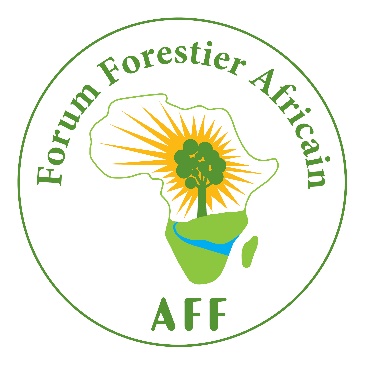 PROPOSITIONS DE PROJETS PILOTES SURGESTION DURABLE DES TERRES POUR L’AMÉLIORATION DES MOYENS DE SUBSISTANCE ET LA STABILITÉ DES ÉCOSYSTÈMES DANS LE CONTEXTE DU CHANGEMENT CLIMATIQUE EN AFRIQUE APPEL A CANDIDATUREMAI 2022INSTRUCTIONS2.0	DETAILS PERSONELS3.0	DETAILS DE VOTRE PROPOSITION DE PROJET PILOT Aperçu de votre projet4.0	PROFIL DE VOTRE ORGANISATION 5.0	LETTRE DE RÉFÉRENCEPrière inclure les documents suivants: 6.0	SOUMISSION DE VOTRE CANDIDATURE A AFFEnvoyez le formulaire rempli avec d’autres pièces justificatives par courriel à d.mutta@cgiar.org, d.dayamba@cgiar.org  et m.ojoyi@cgiar.org avec copie à exec.sec@afforum.org  au plus tard le 07 juin 2022.Veuillez lire attentivement toutes les instructions et compléter toutes les sections.Le formulaire de demande rempli doit être soumis sous forme de fichier Microsoft Word et doit être rempli en police Arial, taille 11, et doit être à interligne simple. Les demandeurs doivent enregistrer leur dossier en utilisant le format suivant : nom de l’organisation_AFF2022.doc.Les demandes incomplètes ne seront pas examinées.Tous les demandeurs doivent examiner les critères d’éligibilité précisés dans l’appel à propositions.  Tous les candidats seront évalués au mériteEn plus de ce formulaire de demande, un dossier complet devrait inclure une lettre de partenariat d’une organisation partenaire locale.Les demandeurs doivent s’assurer que les copies numérisées de tout document sont lisibles Pour que votre demande soit examinée, elle doit parvenir au Secrétariat de AFF au plus tard le 07 juin 2022. Toute demande soumise après cette date ne sera PAS prise en considérationVeuillez soumettre votre candidature au Secrétariat de AFF par e-mail aux adresses e-mail suivantes:  d.mutta@cgiar.org, d.dayamba@cgiar.org et m.ojoyi@cgiar.org avec copie à exec.sec@afforum.org  Nom de l’Organisation:Nom de la personne de contact de l’organisation:Adresse:Détails d’enregistrement (dans le pays):Numéro de téléphone:Numéro mobile:Adresse email:Pays:Titre du projet:	Description de la proposition du projet. Décrivez le projet, y compris l’introduction, le contexte, la justification et l’approche du projet. La description devrait clairement préciser l’emplacement des activités de projet proposées, y compris les types de forêts et les bénéficiaires et parties prenantes cibles. (Maximum 2 pages)ECRIVEZ ICIObjectifs proposés, méthodologie, résultats attendusÉnumérer des objectifs clairement définis, une méthodologie sur les tâches ciblées qui peuvent être accomplies au cours de la période de subvention et expliquer comment les activités pilotes soutenues contribueront à la réalisation des résultats globaux ainsi que comment les résultats contribueront à la conservation des forêts, aux moyens de subsistance, à la résilience et à la capacité d’adaptation des communautés locales et des différents groupes de genre. (Maximum 3 pages)ECRIVEZ ICIValeur ajoutée / Pertinence. Fournissez une brève description de la contribution de votre projet pilote proposé aux thèmes suivantsPolitiques et pratiques de gestion et d’utilisation des terres qui intègrent explicitement la biodiversité et les services écosystémiques, et les besoins de conservation qui permettent aux utilisateurs des terres de maximiser les avantages économiques, sociaux et écologiques de la terre. Des sources de moyens de subsistence alternatives viables qui sont compatibles avec la limitation de la perte de couvert forestier dans différents types de forêts tout en promouvant simultanément l’autonomisation économique et sociale des parties prenantes, en particulier des femmes et des jeunes.Mesures et politiques forestières sensibles au genre qui améliorent l’adaptation et la résilience aux effets néfastes du changement climatique sur les forêts et sur les populations qui en dépendent.(maximum 2 pages)ECRIVEZ ICIBudget estimé: Énumérez les estimations de coûts pour votre projet en expliquant les principaux éléments inclus. Le financement devrait principalement investir dans des activités sur le terrain susceptibles de bénéficier aux communautés locales. Le financement ne devrait pas couvrir le salaire du personnel permanent de l’organisation, mais un maximum de 13% pourrait couvrir les coûts administratifs. Le reste du budget devrait couvrir toutes les activités sur le terrain et les assistances requises.(maximum 2 pages)ECRIVEZ ICIPlan de travail détaillé, y compris la liste des activités et le temps pendant lequel elles seront mises en œuvre (maximum 2 pages)ECRIVEZ ICIUn profil de l’organisation, y compris les CV des personnes qui participeront à la mise en œuvre du projet pilote avec le nom d’un partenaire local potentiel indiquant sa volonté de s’associer du début à la fin.Un profil de l’organisation, y compris les CV des personnes qui participeront à la mise en œuvre du projet pilote avec le nom d’un partenaire local potentiel indiquant sa volonté de s’associer du début à la fin.DESCRIPTION DE L’ORGANISATION: Mandat, organisation et structure de gouvernance (maximum 1 page)DESCRIPTION DE L’ORGANISATION: Mandat, organisation et structure de gouvernance (maximum 1 page)ECRIVEZ ICIECRIVEZ ICIPROFIL DES PERSONNES qui participeront au projet pilote. Inclure la liste des noms des personnes, leur désignation dans l’organisation, leurs qualifications, leur expérience et le rôle spécifié qu’elles joueront dans le projet (maximum 2 pages)PROFIL DES PERSONNES qui participeront au projet pilote. Inclure la liste des noms des personnes, leur désignation dans l’organisation, leurs qualifications, leur expérience et le rôle spécifié qu’elles joueront dans le projet (maximum 2 pages)ECRIVEZ ICIECRIVEZ ICIPARTENAIRE LOCAL POTENTIEL. Décrivez brièvement au moins un partenaire local, son rôle et fournissez une lettre de référence de sa part indiquant sa volonté de s’associer de la conception à la fin du projet pilote. (maximum 1 page)PARTENAIRE LOCAL POTENTIEL. Décrivez brièvement au moins un partenaire local, son rôle et fournissez une lettre de référence de sa part indiquant sa volonté de s’associer de la conception à la fin du projet pilote. (maximum 1 page)ECRIVEZ ICIECRIVEZ ICIEXPERIENCE LIEE AUX PROJETS. Dressez la liste des projets que votre organisation a gérés au cours des cinq dernières années. Inclure les dates de mise en œuvre, les parties prenantes impliquées, les objectifs et un bref aperçu des réalisations pour chaque projet. (maximum 2 pages)EXPERIENCE LIEE AUX PROJETS. Dressez la liste des projets que votre organisation a gérés au cours des cinq dernières années. Inclure les dates de mise en œuvre, les parties prenantes impliquées, les objectifs et un bref aperçu des réalisations pour chaque projet. (maximum 2 pages)ECRIVEZ ICIECRIVEZ ICIPRESENTATIONS LORS DES CONFERENCES AFFILIATIONS PROFESSIONNELLES PRIX, DISTINCTIONS ET SUBVENTIONS REÇUSLettre de recommandation d’au moins un partenaire local (fournissez les informations détaillées de votre répondant ci-dessous)Lettre de recommandation d’au moins un partenaire local (fournissez les informations détaillées de votre répondant ci-dessous)Détails de la référenceNomDétails de la référenceTitreDétails de la référenceAffiliationDétails de la référenceAdresseDétails de la référenceTelephoneEmail 